Year 4 Maths Home Learning Pack 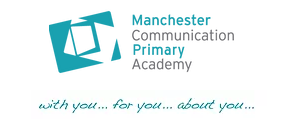 L.O – Count in multiples of 6, 7 , 9 , 25, 1000. 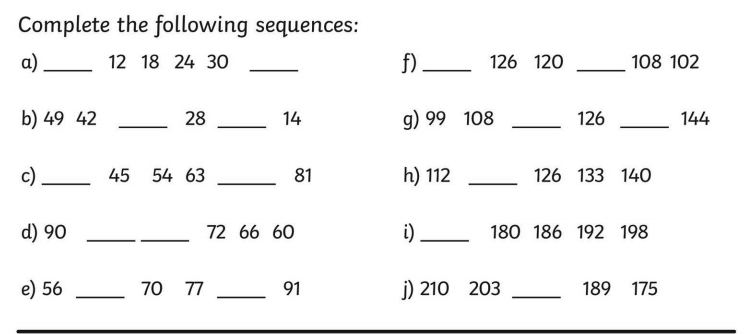 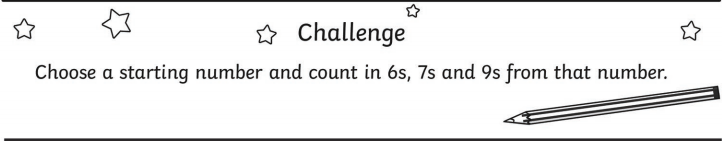 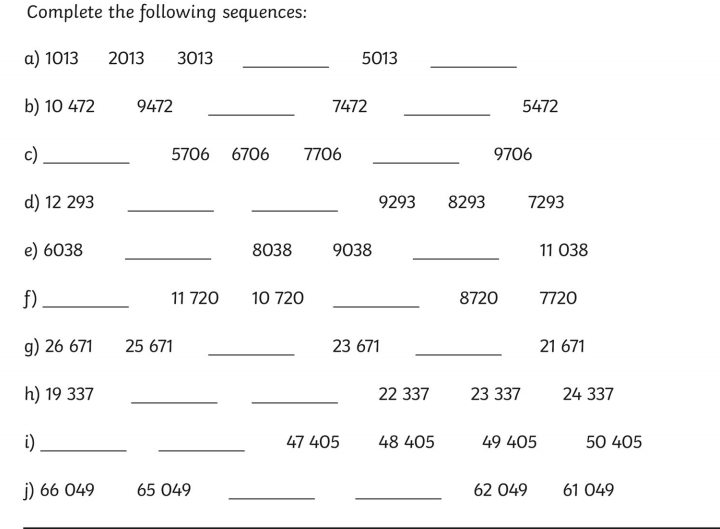 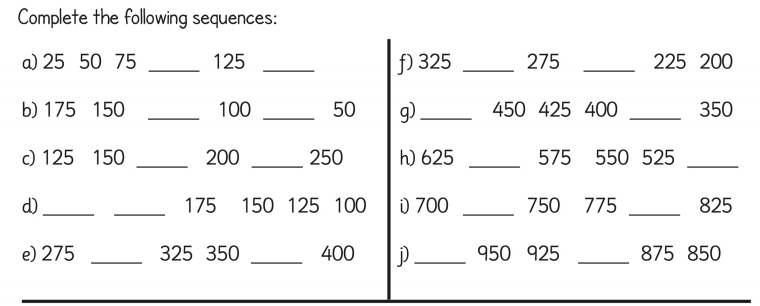 L.O – Order and compare numbers.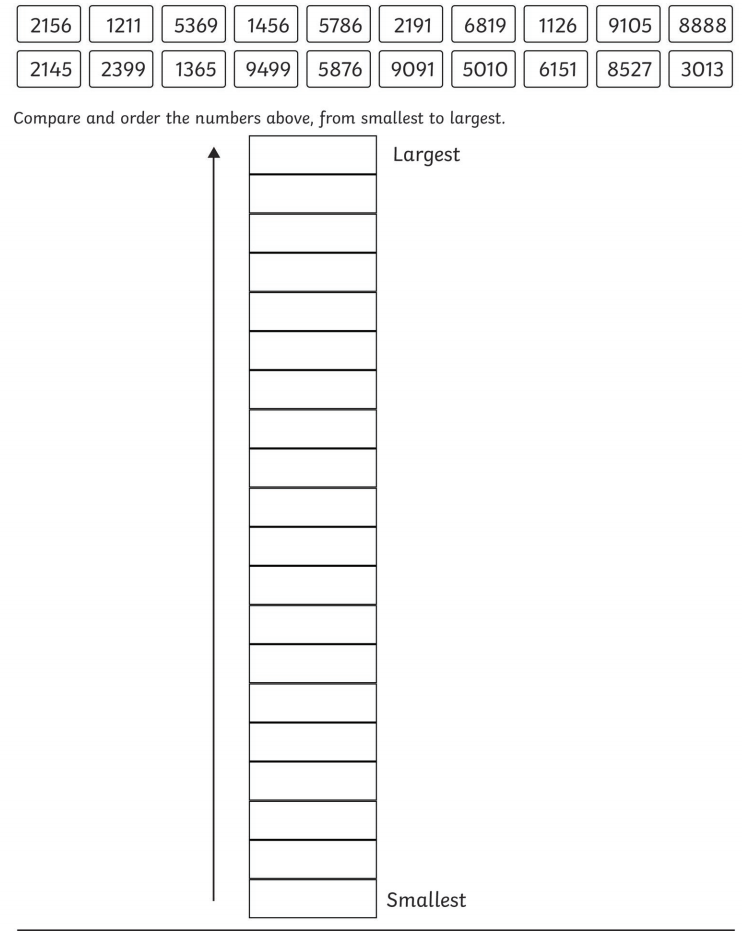 L.O– Using place Value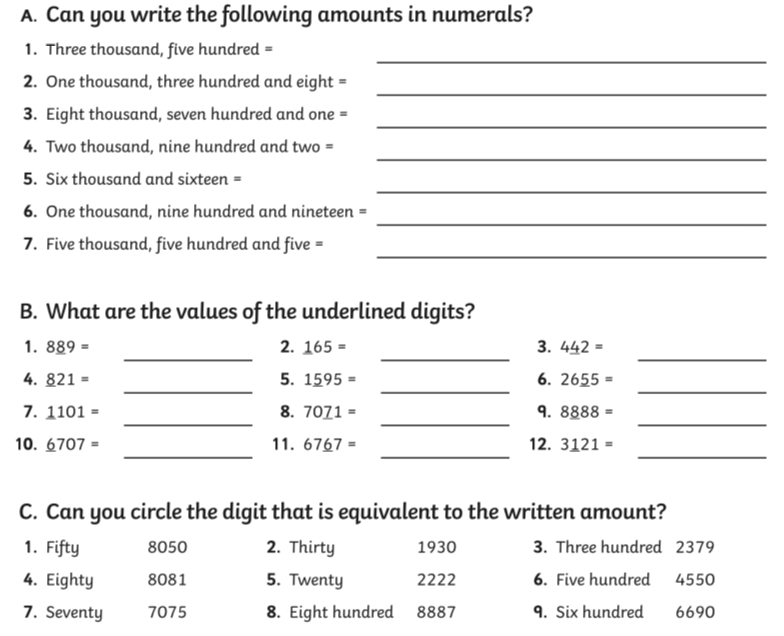 L.O –TBAT solve word problems. 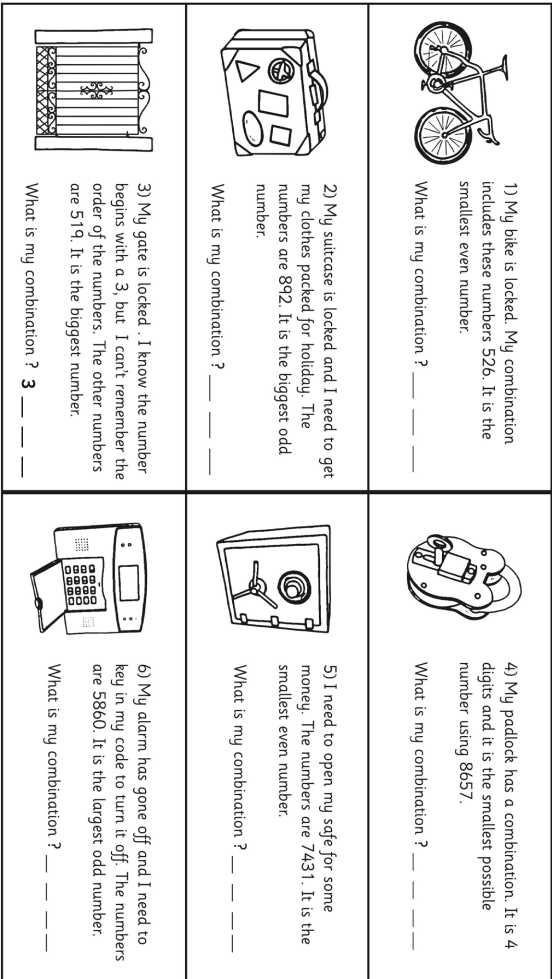 L.O –Challenge 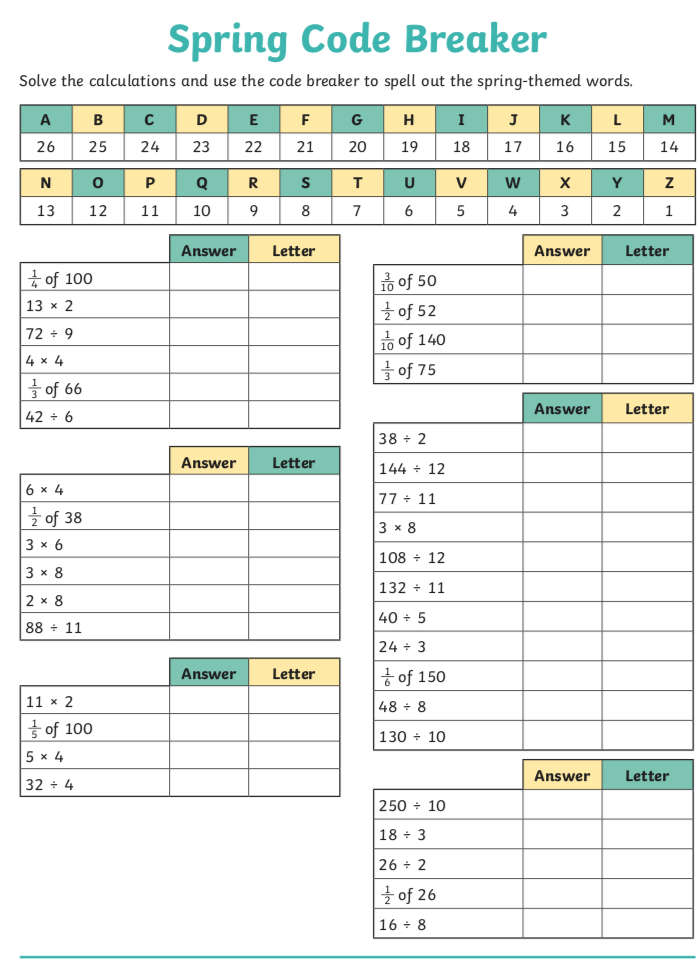 L.O – Adding using column methods. 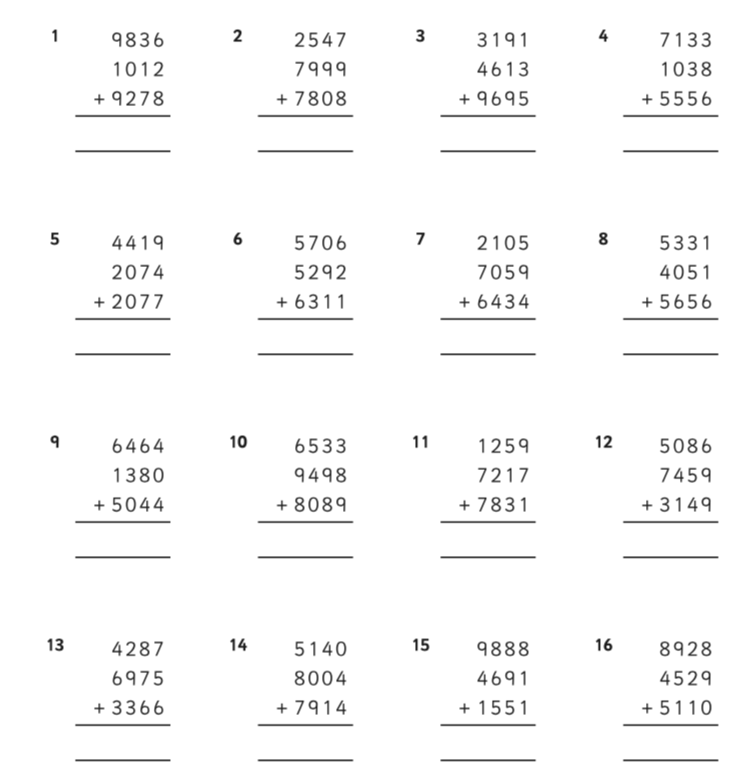 L.O –Subtracting using column method. 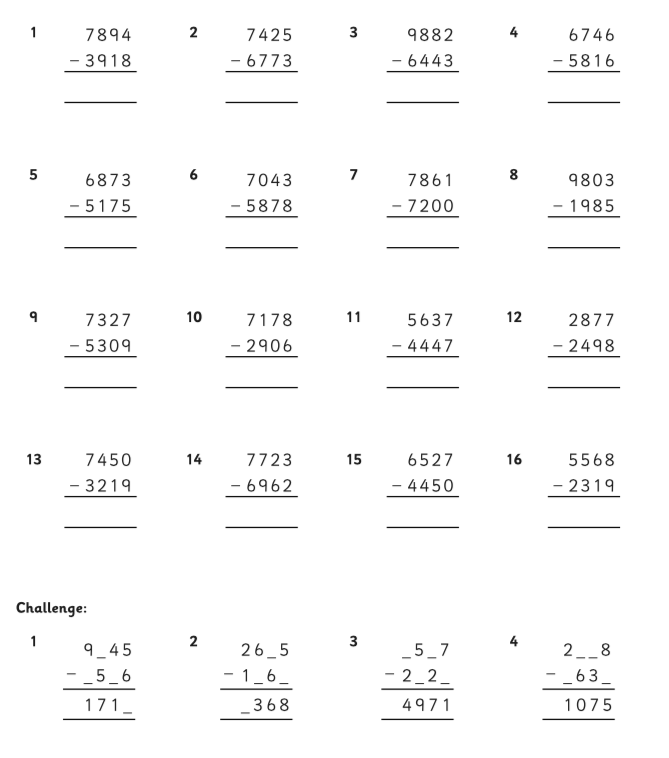 L.O –Solving problems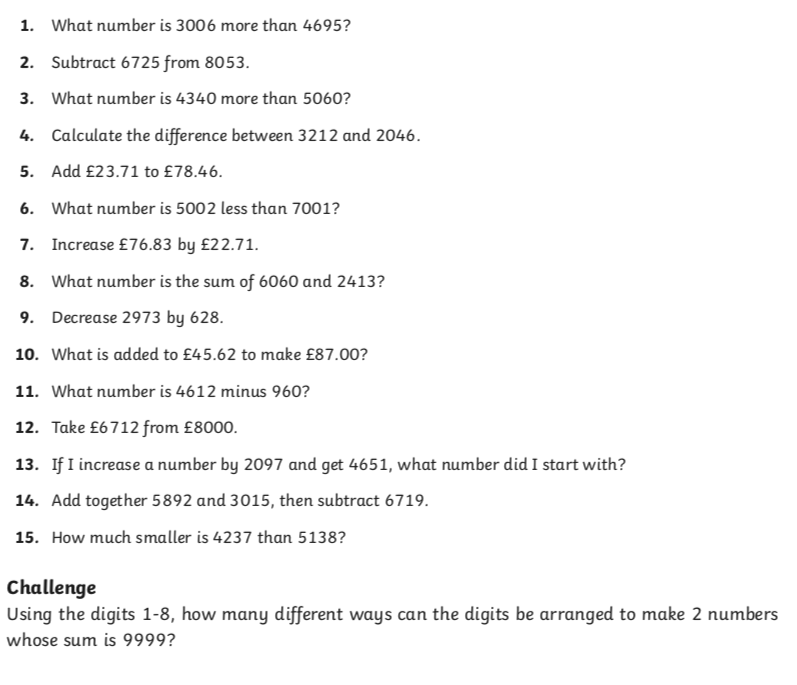 L.O – Using commutativity. 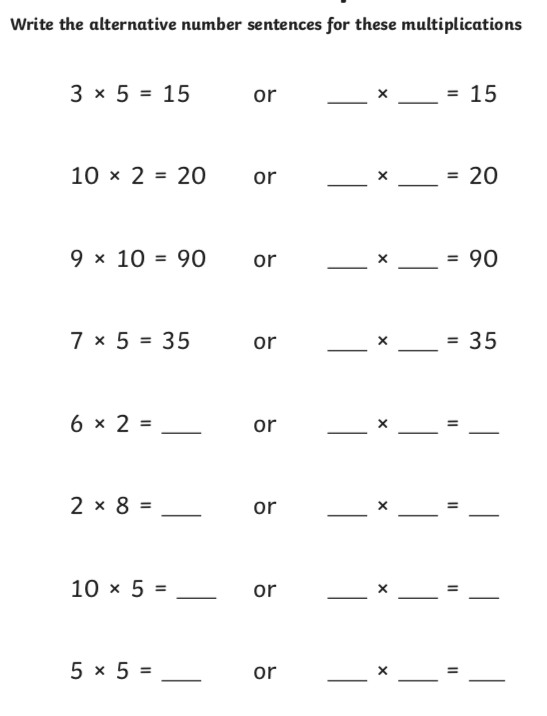 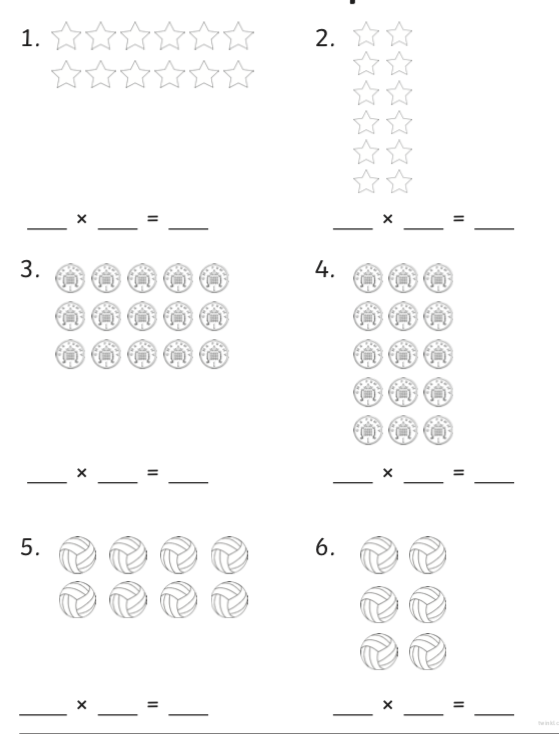 L.O TBAT multiply 2-digits by 1 digit. 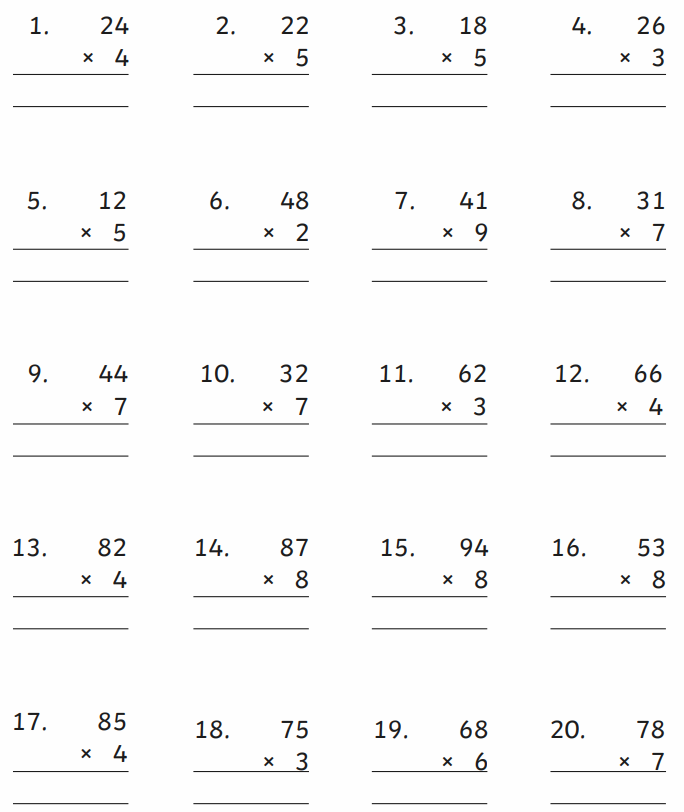 L.O – TBAT interpret data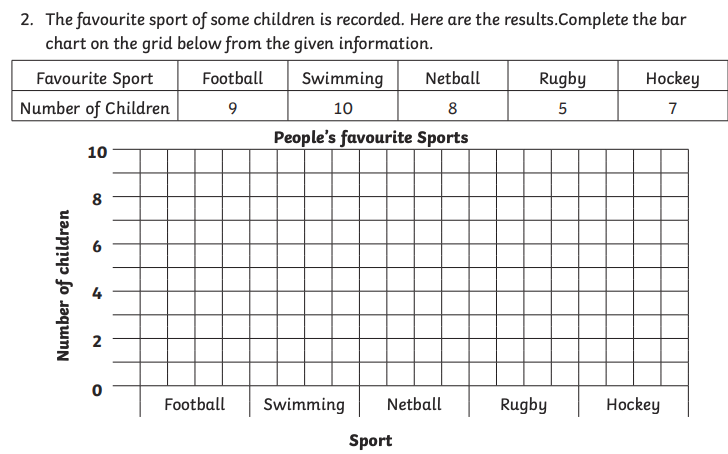 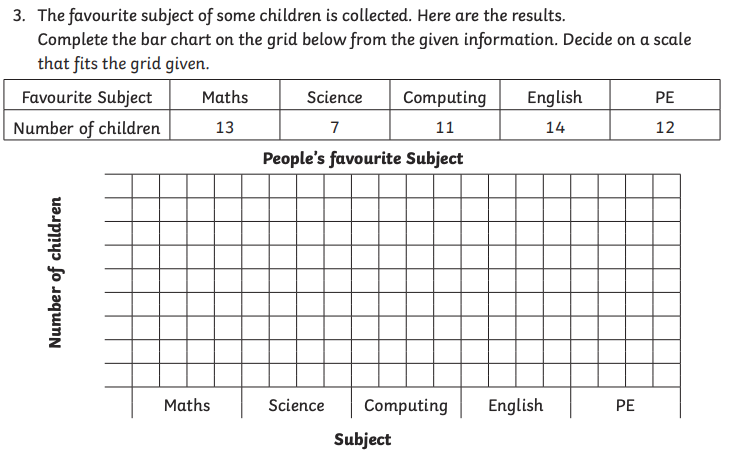 L.O –Identifying angles. 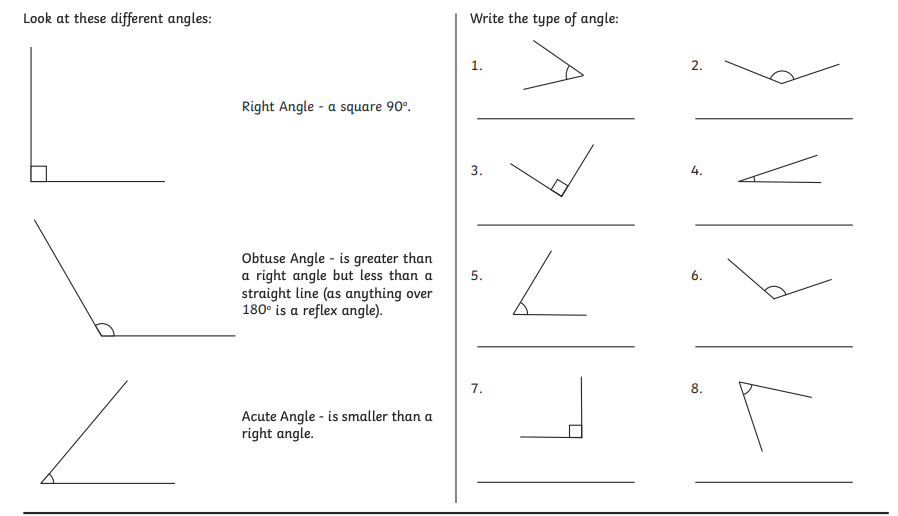 L.O –TBAT tell the time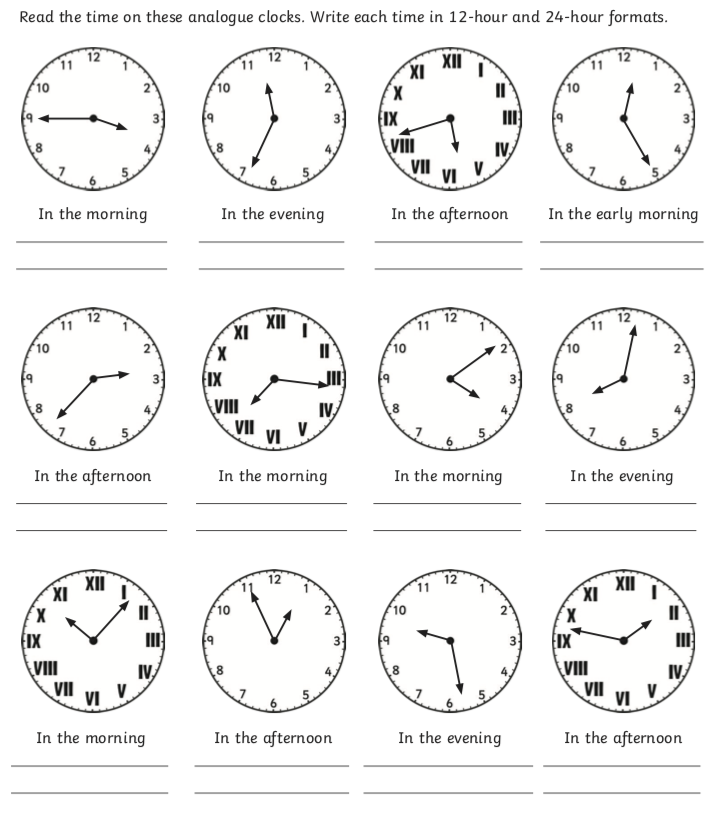 MondayComplete pages 2 - 6Tuesday Complete pages 7 - 9Wednesday Complete pages 10 - 11Thursday Complete pages 12 - 14Friday Complete pages  15 - 16